AANMELDFORMULIERTraining Telefonische Triage in de Huisartsenpraktijk 
Het volledig ingevulde aanmeldingsformulier graag retourneren naar: administratie@latonatrainingen.nlAanmelding voor de Training KernsetauditorDatum aanmelding:Gewenste datum aanvang training (indien reeds bekend): PersonaliaGeboortenaam: Echtgeno(o)te van:Voorletters:Roepnaam:	Geboortedatum:Geslacht:E-mailadres (bij voorkeur je privé email adres): Huidige huisartsenpost:				evt. locatie:  Kabiz/BIG nummer:Algemene voorwaardenDe algemene voorwaarden van Latona zijn van toepassing en kunt u hier vinden:  Algemene-Voorwaarden-NRTO-B2B.pdfOverige bepalingenBij annulering van een schriftelijke bevestigde training geldt dat u als opdrachtgever tot drie (3) weken voor aanvang van de training kunt annuleren zonder bijkomende kosten. Bij annulering tot één (1) week voor aanvang van de training wordt 50% in rekening gebracht. Bij annulering binnen één (1) week voor aanvang van de training wordt 100% in rekening gebracht. Indien een lesdag/dagdeel om welke reden dan ook gemist wordt kan deze worden ingehaald. Voor het regelen van een inhaaldag wordt € 25,- administratiekosten  in rekening gebracht.FacturatieFacturatie vindt bij aanvang van de training plaats. Ter attentie van:Adres:Kostenplaats (indien nodig):OndertekeningDatum: Handtekening:Naam Praktijk: Naam opdrachtgever: Functie opdrachtgever: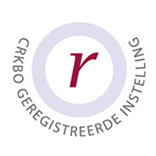 De opleiding wordt uitgevoerd door Latona Organisatie- & Opleidingsadvies opererend onder de juridische entiteit Breederode B.V. Latona Organisatie- & Opleidingsadvies is als onderdeel van Breederode Hogeschool CKRBO geaccrediteerd. Dit betekent dat wij ons opleidings- en trainingsaanbod BTW-vrij mogen aanbieden.